ВЫБОРЫ ДЕПУТАТОВ В ЕДИНЫЙ ДЕНЬ ГОЛОСОВАНИЯ25 февраля 2024 г.КАНДИДАТЫ В ДЕПУТАТЫ ДУБРОВЕНСКОГО РАЙОННОГО СОВЕТА ДЕПУТАТОВпо Станиславовскому избирательному округу № 22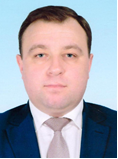 СЕЛИХАНОВВЛАДИМИР МИХАЙЛОВИЧРодился 1 марта 1981 года. Образование высшее, окончил в 2004 году учреждение образования «Белорусский торгово-экономический университет потребительской кооперации» по специальности «финансы и кредит».Работает начальником центра банковских услуг № 228 в г.Дубровно Региональной дирекции по Витебской области открытого акционерного общества «Белагропромбанк». Проживает в агрогородке Станиславово Дубровенского района. Член Белорусской партии «Белая Русь». Является депутатом Дубровенского районного Совета депутатов 28 созыва.Уважаемые избиратели!Вы всегда сможете обратиться ко мне с вашими проблемами.  При взаимодействии  с местными органами власти и предприятиями района  я буду стремиться найти пути решения поставленных передо мной задач.       Поддерживая ваши инициативы и опираясь на вашу помощь, мы сможем решать вопросы благоустройства населенных пунктов нашего округа, бороться с пьянством, иждивенчеством, социальным сиротством, оказывать помощь пожилым и одинокопроживающим людям.